ตัวอย่างหนังสือขอเปิดบัญชีโครงการวิจัย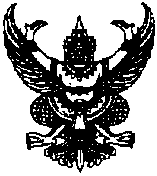 ที่ ศธ ๐๕๔๖/.................................				        มหาวิทยาลัยราชภัฏสุรินทร์								        อำเภอเมือง  จังหวัดสุรินทร์							        ๓๒๐๐๐							    วันที่...............................................เรื่อง ………………………………………………..เรียน  ผู้จัดการธนาคาร...........................สาขา…………….	ด้วยมหาวิทยาลัยราชภัฏสุรินทร์  มีความประสงค์ขอเปิดบัญชีเงินฝากออมทรัพย์ และบัญชีกระแสรายวัน เพื่อใช้ในการบริหารจัดงานและดำเนินการวิจัย เรื่อง..................................โดยมีรายละเอียดการขอเปิดบัญชีดังนี้	๑.  ชื่อบัญชี......................................................	๒. ผู้มีอำนาจในการสั่งจ่ายเงินจากบัญชี ประกอบด้วย   		๑)  ...........................................................		ผู้บริหารหน่วยงาน		๒) .............................................................		หัวหน้าโครงการวิจัย		๓) .............................................................		...........................................	๓. เงื่อนไขในการสั่งจ่าย คือ  ผู้มีรายชื่อตามข้อ ๒ ลงนามร่วมกัน ๒ ใน ๓ คน โดยหนึ่งในนั้นต้องเป็นหัวหน้าโครงการ	จึงเรียนมาเพื่อโปรดพิจารณาดำเนินการต่อไป						      ขอแสดงความนับถือ						(..................................................)	  				       อธิการบดีมหาวิทยาลัยราชภัฏสุรินทร์